India's Independence Day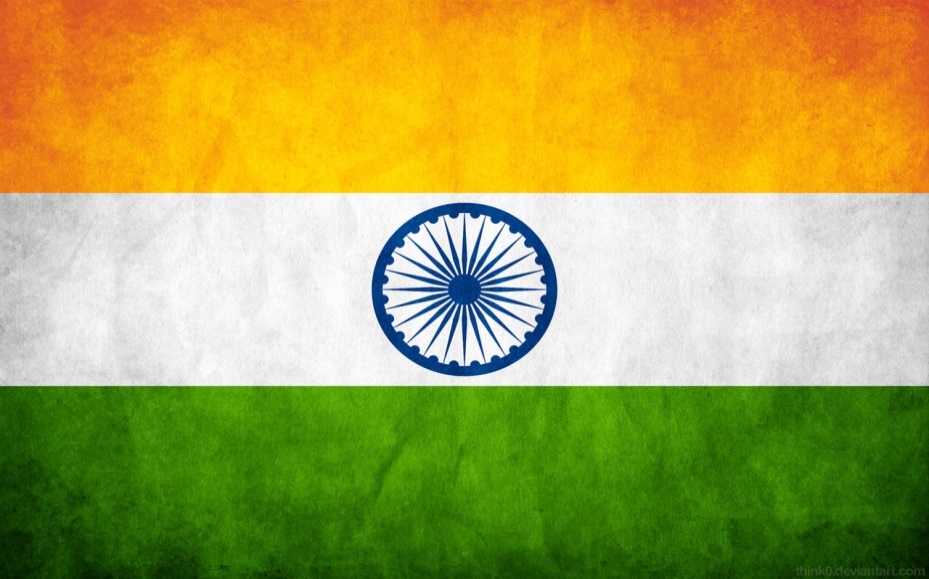 What is the significance of 15th August in India

The republic of India gained its independence from the rule of the British on 15 August 1947. Since then every year, 15th August is celebrated as the Independence Day in India to commemorate its freedom from the 200-year-old British government.
For India, 15th August is a day of her re-birth, a new start. At the midnight of 15 August 1947, the British rulers handed the country back to its Indian leaders, ending a remarkable struggle that lasted years. It was 15 August 1947, the historic date, on which sovereign India's first Prime Minister Pandit Jawaharlal Nehru unfolded the tricolour flag of the nation on the glorious Red Fort. The day is significant in the history of India as bringing an end to the British colonial rule in India.

History of 15th August

In 1757, after the British victory in the Battle of Plassey, the rule of East India Company started in India. By 1858, the British Crown had assumed control over India. The situation after World War I was marked with suppressive and exploitative laws by the British. This led to revolutionary calls for independence, and sparked the phase of non-violent and non-cooperation movements followed by the civil disobedience movement.

The enduring leader and a national symbol for all these movements was Mohandas Karamchand Gandhi- the Father of the Nation. The next decades were marked with constant struggles between the Indians and the British for freedom. Many movements and acts were carried out by the Indian National Congress, freedom fighters and the people of India.

In the year 1946, the Labour government, the exchequer of Britain thought of ending their rule over India because of their exhaustion of capital post the World War II. The British government announced, during the early 1947, that they intend to transfer power to the Indians by the month of June 1948. This approaching independence could not decrease the Hindu-Muslim violence in Bengal and Punjab. This led to Louis Mountbatten, the then Viceroy of India to propone the power hand-over date, owing to the fact that the unprepared British army could not cope with the increased violence in the country. In the month of June in 1947, the prominent Indian leaders like Pandit Jawaharlal Nehru, Mohammed Ali Jinnah, Abul Kalam Azad, Master Tara Singh and B. R. Ambedkar agreed for a partition of India along religious outline.

Millions of people belonging to different religious groups tramped across the newly drawn border to find places to reside. This took away around 250,000 to 500,000 lives. Finally, at midnight of 15 August 1947, Pandit Jawaharlal Nehru proclaimed India's independence by reading out his famous speech known as "Tryst with destiny". During this speech, Pandit Jawaharlal Nehru said "Long years ago we made a tryst with destiny, and now the time comes when we will redeem our pledge, not wholly or in full measure, but very substantially. At the stroke of the midnight hour, when the world sleeps, India will awake to life and freedom. A moment comes, which comes, but rarely in history, when we step out from the old to the new, when an age ends and when the soul of a nation, long suppressed, finds utterance. We end today a period of ill fortune, and India discovers herself again."
Every year, India's Independence Day is celebrated on this day by all the proud Indians. 15th August is observed as a national holiday throughout the country.  15th August Celebrations in IndiaCeremony of flag hoisting all over India, the venue of main celebration is the Red Fort in the capital city New Delhi in India. The celebration starts every year with the unfurling of the tricolored national flag by the Prime Minister of the nation, followed by a televised speech. The speech generally reflects the present condition of the nation along with the achievements in the previous year and the future development plans. A tribute is even paid by the Prime Minister to freedom fighters of India by declaring the day as a national holiday. Post the flag-hoisting ceremony, patriotic programs by children from schools based in different states is one of the main attractions.
In northern and central cities of India, kite flying is celebrated as an event associated with the Independence Day. People symbolise their patriotism towards the country with the use of national flags of different sizes. They decorate their cloths, cars, household, etc. with the tricolour flag. The Indians in various parts of the world also celebrate the Independence Day with parades and pageants. Several cities in the United States have declared 15 August as 'India Day'.

Almost every school, college, university and government organization hoist the national flag on 15 August. Nowadays, many housing complexes, clubs, societies, group of friends, etc. even observe the flag-hoisting ceremony within their premises with ease, joy and honesty. This just shows the togetherness of Indians, who never forget to pay a tribute to their ancestors who sacrificed their life for the betterment of the country.

Nehru's Speech on Independence Day

Jawaharlal Nehru, the first Prime Minister of independent India, was a man, who could influence the masses with his oration. He was an immensely learned man and could feel the pulse of the masses. Nehru's Message to the Nation on the Independence Day was delivered on the brink of midnight of the 14th of August, 1947.